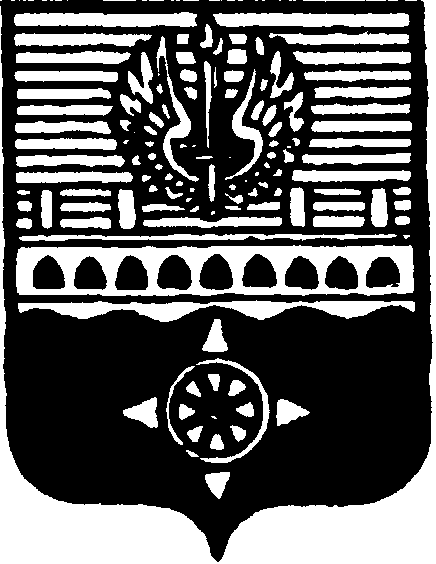 СОВЕТ ДЕПУТАТОВМУНИЦИПАЛЬНОГО ОБРАЗОВАНИЯ ГОРОД ВОЛХОВ ВОЛХОВСКОГО МУНИЦИПАЛЬНОГО РАЙОНАЛЕНИНГРАДСКОЙ ОБЛАСТИРЕШЕНИЕот  28 мая  2020  года                                                                                               № 30Руководствуясь положениями Федерального закона от 06.10.2003 года № 131-ФЗ «Об общих принципах организации местного самоуправления в Российской Федерации», Уставом муниципального образования город Волхов, в целях урегулирования организационных и процедурных вопросов деятельности, Совет депутатов муниципального образования город Волхов Волховского муниципального района Ленинградской области 	решил:1. Внести следующие изменения в Регламент Совета депутатов муниципального образования город Волхов Волховского муниципального района Ленинградской области, утвержденный решением Совета депутатов муниципального образования город Волхов от 28.12.2010 года № 82 (в редакции решений от 28.11.2014 года № 18, от 29.06.2015 года № 47, от 10 октября 2019 года № 7):         1.1. Часть 2 статьи 26 изложить в следующей редакции:	«2. По решению главы МО город Волхов могут проводиться выездные заседания Совета депутатов в соответствии с установленным порядком, а также заседания посредством проведения  видео-конференц-связи.». 1.2.Часть 3 статьи 26 изложить в следующей редакции: «3. Заседания Совета депутатов проводятся по месту его регистрации по адресу: город Волхов, Кировский проспект, дом 32, здание администрации Волховского муниципального района, если не принято решение о проведении выездного заседания Совета депутатов, либо  проведении заседания посредством видео-конференц-связи.». 1.3. Часть 1 статьи 28 изложить в следующей редакции: «1. Очередные заседания Совета депутатов созываются главой МО город Волхов не реже одного раза в три месяца.».1.4. Часть 6 статьи 29 изложить в следующей редакции:«6. В чрезвычайных ситуациях и при введении чрезвычайных положений, определяемых действующим законодательством, заседание Совета депутатов созывается и проводится немедленно по получении сведений о таких ситуациях главой МО город Волхов, а в отсутствие главы МО город Волхов – лицом, его замещающим. 1.5. Статью 29 дополнить частью 6.1. следующего содержания:        «6.1. В исключительных случаях: в условиях режима повышенной готовности и режима чрезвычайной ситуации, в рамках организации противоэпидемических мероприятий в период эпидемиологического неблагополучия – если по объективным причинам заседание Совета депутатов не может быть проведено по юридическому адресу Совета депутатов либо в ином месте, главой МО город Волхов может быть принято решение о проведении заседания Совета депутатов путем использования систем видео-конференц-связи (далее – ВКС) при наличии технической возможности.Заседание Совета депутатов проводится в режиме ВКС с целью осуществления взаимодействия участников заседания в режиме реального времени с использованием возможностей сети «Интернет» и иных технических средств, обмена мнениями и принятия решений по рассматриваемым вопросам повестки дня заседания Совета депутатов.Дата, время проведения и повестка дня заседания Совета депутатов в режиме ВКС определяются в порядке, установленном настоящим Регламентом для очного проведения внеочередного заседания Совета депутатов.Местом проведения заседания Совета депутатов, проводимого в режиме ВКС считается юридический адрес Совета депутатов.Заседание Совета депутатов в режиме ВКС организует и проводит глава МО город Волхов, в соответствии с требованиями настоящего Регламента.В случае возникновения сбоя связи, технических неполадок в работе аппаратного оборудования системы ВКС при проведении заседания Совета депутатов глава МО город Волхов, незамедлительно информируется об этом стороной, выявившей сбой или неполадки, посредством доступного вида связи. Заседание Совета депутатов в режиме ВКС может быть продолжено, если обеспечен необходимый кворум от числа избранных депутатов.При необходимости главой МО город Волхов объявляется перерыв для проведения работ по устранению сбоя связи или технических неполадок в работе аппаратного оборудования продолжительностью до 30 минут. После окончания перерыва заседание Совета депутатов возобновляется, рассмотрение вопросов повестки дня начинается с момента, предшествующего объявлению перерыва. В случае если сбой связи, технические неполадки не удается устранить в течение объявленного перерыва, время для устранения неполадок продлевается, но не более чем на два часа.В случае если сбой связи, технические неполадки не удается устранить в течение дополнительного времени, глава МО город Волхов принимает решение о закрытии заседания Совета депутатов, согласовав решение со всеми депутатами. Вопросы повестки дня, не рассмотренные на заседании Совета депутатов, включаются в повестку дня следующего заседания Совета депутатов без дополнительного согласования. Вопросы, по которым проведено голосование оформляются в установленном настоящим Регламентом порядке.Присутствие граждан (физических лиц), в том числе представителей организаций (юридических лиц), общественных объединений, государственных органов и органов местного самоуправления на заседании Совета депутатов, проводимом в режиме ВКС, обеспечивается путем их подключения к on-line заседанию.”.2. Настоящее решение вступает в силу на следующий день после его официального опубликования в сетевом издании «ВолховСМИ».3. Контроль за исполнением настоящего решения возложить на главу МО город Волхов.Глава муниципального образованиягород ВолховВолховского муниципального районаЛенинградской области                                                                          Арутюнян А.Ю.О внесении изменений в Регламент Совета депутатов муниципального образования город Волхов Волховского муниципального района Ленинградской области 